         Long Term Plan for Year Two 2022/23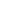 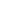 Autumn TermAutumn TermSpring TermSpring TermSummer TermSummer Term1(7 weeks)2(7 weeks)3(7 weeks)4(6 weeks)5(6 weeks)6(7 weeks)TripsFirefighter visitPantoRadstock Museum, SS Great BritainFolly FarmLocal walksEnglishWrite StuffN- TT with a twist LRRHNF- Diary GFoLN- My Christmas StarNF- Postcard Meerkat ChristmasNCR- PiratesBio- Grace DarlingN- StardustNF- Information Text PlantsN- The Building BoyPoetry- FV If I were in charge of the worldN- The 0wl who was afraid of the darkNCR- HabitatsMathsWhite RosePlace ValueAddition and SubtractionAddition and SubtractionShapeMoneyMultiplication and DivisionHeight and LengthMass, capacity and temperatureFractionsTimeStatisticsPosition and DirectionScienceDeveloping ExpertsEveryday Materials Habitats from around the world Plants: Growth and CareAll about diet and healthpossible links to DT Kapow A balanced diet.Living things and their habitatsAnimals including Humans: Growth GeographyAmazing Earth- continents, oceans, seasAustraliaStreet Detectives- map workHistoryThe Great Fire of LondonVictorians and significant people WW1ArtKapowSculpture and 3D: ClayDrawingCraft and designD&TKapowMechanisms- Fairground wheel/Moving MonsterStructures- Baby Bears chairTextiles- PouchesMusicCharangaExploring simple patternsDynamics and tempoExploring feelings through musicInventing a musical storyMusic that makes you danceExploring improvisationPEIG Sports CoachingAgility, balance, throwing and catchingIG Sports CoachingAgility, balance, throwing to a targetIG Sports CoachingGym and DanceIG Sports Coachingsports skills, dodgeball, archeryIG Sports Coachingsport specific, basketball, cricket, tennis, footballIG Sports CoachingAthletics/sports day, track and field eventsForest SchoolEPEPSwimmingSwimmingEPEPREChristianity(Gospel)Christianity(Gospel)Christianity(Salvation)Christianity(Salvation)Judaism (Torah)HumanismPSHEJigsawBeing Me in My WorldCelebrating DifferencesDreams and GoalsHealthy MeRelationshipsChanging MeComputingPurple MashOnline SafetySpreadsheetsEffective SearchingPresenting IdeasCreating PicturesCodingQuestioningMaking Music